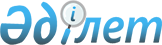 "Сырдария ауданының кент және ауылдық округтерінің 2023 – 2025 жылдарға арналған бюджеттері туралы" Сырдария аудандық мәслихатының 2022 жылғы 22 желтоқсандағы №185 шешіміне өзгерістер енгізу туралы" Сырдария аудандық мәслихатының 2023 жылғы 12 мамырдағы №31 шешіміҚызылорда облысы Сырдария аудандық мәслихатының 2023 жылғы 12 мамырдағы № 31 шешімі
      Сырдария аудандық мәслихаты ШЕШТІ:
      1. Сырдария аудандық мәслихатының 2022 жылғы 22 желтоқсандағы "Сырдария ауданының кент және ауылдық округтерінің 2023 – 2025 жылдарға арналған бюджеттері туралы" № 185 шешіміне мынадай өзгерістер енгізілсін:
      1-тармақ жаңа редакцияда жазылсын:
      "1. Тереңөзек кентінің 2023 - 2025 жылдарға арналған бюджеті тиісінше 1, 2 және 3 қосымшаларға сәйкес, оның ішінде 2023 жылға келесі көлемдерде бекітілсін:
      1) кірістер – 909530,5 мың теңге, оның ішінде:
      салықтық түсімдер – 30073 мың теңге;
      салықтық емес түсімдер – 3200 мың теңге;
      трансферттер түсімі – 876257,5 мың теңге;
      2) шығындар – 909532,1 мың теңге;
      3) таза бюджеттік кредиттеу – 0;
      бюджеттік кредиттер – 0;
      бюджеттік кредиттерді өтеу – 0;
      4) қаржы активтерімен операциялар бойынша сальдо – 0; 
      қаржы активтерін сатып алу – 0;
      мемлекеттің қаржы активтерін сатудан түсетін түсімдер – 0;
      5) бюджет тапшылығы (профициті) – - 1,6 мың теңге;
      6) бюджет тапшылығын қаржыландыру (профицитін пайдалану) – 1,6 мың теңге;
      қарыздар түсімі – 0;
      қарыздарды өтеу – 0;
      бюджет қаражатының пайдаланылатын қалдықтары – 1,6 мың теңге.";
      2-тармақ жаңа редакцияда жазылсын:
      "2. Айдарлы ауылдық округінің 2023 - 2025 жылдарға арналған бюджеті тиісінше 4, 5 және 6 қосымшаларға сәйкес, оның ішінде 2023 жылға келесі көлемдерде бекітілсін:
      1) кірістер – 125023 мың теңге, оның ішінде:
      салықтық түсімдер – 3239 мың теңге;
      салықтық емес түсімдер – 393 мың теңге;
      трансферттер түсімі – 121391 мың теңге;
      2) шығындар – 125024 мың теңге;
      3) таза бюджеттік кредиттеу – 0;
      бюджеттік кредиттер – 0;
      бюджеттік кредиттерді өтеу – 0;
      4) қаржы активтерімен операциялар бойынша сальдо – 0; 
      қаржы активтерін сатып алу – 0;
      мемлекеттің қаржы активтерін сатудан түсетін түсімдер – 0;
      5) бюджет тапшылығы (профициті) – - 1 мың теңге;
      6) бюджет тапшылығын қаржыландыру (профицитін пайдалану) – 1 мың теңге;
      қарыздар түсімі – 0;
      қарыздарды өтеу – 0;
      бюджет қаражатының пайдаланылатын қалдықтары – 1 мың теңге.";
      3-тармақ жаңа редакцияда жазылсын:
      "3. Ақжарма ауылдық округінің 2023 - 2025 жылдарға арналған бюджеті тиісінше 7, 8 және 9 қосымшаларға сәйкес, оның ішінде 2023 жылға келесі көлемдерде бекітілсін:
      1) кірістер – 102863 мың теңге, оның ішінде:
      салықтық түсімдер – 5827 мың теңге;
      салықтық емес түсімдер – 125 мың теңге;
      трансферттер түсімі – 96911 мың теңге;
      2) шығындар – 113036,7 мың теңге;
      3) таза бюджеттік кредиттеу – 0;
      бюджеттік кредиттер – 0;
      бюджеттік кредиттерді өтеу – 0;
      4) қаржы активтерімен операциялар бойынша сальдо – 0; 
      қаржы активтерін сатып алу – 0;
      мемлекеттің қаржы активтерін сатудан түсетін түсімдер – 0;
      5) бюджет тапшылығы (профициті) – - 10173,7 мың теңге;
      6) бюджет тапшылығын қаржыландыру (профицитін пайдалану) – 10173,7 мың теңге;
      қарыздар түсімі – 0;
      қарыздарды өтеу –0;
      бюджет қаражатының пайдаланылатын қалдықтары – 10173,7 мың теңге.";
      4-тармақ жаңа редакцияда жазылсын:
      "4. Аманкелді ауылдық округінің 2023 - 2025 жылдарға арналған бюджеті тиісінше 10, 11 және 12 қосымшаларға сәйкес, оның ішінде 2023 жылға келесі көлемдерде бекітілсін:
      1) кірістер – 121344 мың теңге, оның ішінде:
      салықтық түсімдер – 4082 мың теңге;
      салықтық емес түсімдер – 225 мың теңге;
      трансферттер түсімі – 117037 мың теңге;
      2) шығындар – 121344 мың теңге;
      3) таза бюджеттік кредиттеу – 0;
      бюджеттік кредиттер – 0;
      бюджеттік кредиттерді өтеу – 0;
      4) қаржы активтерімен операциялар бойынша сальдо – 0; 
      қаржы активтерін сатып алу – 0;
      мемлекеттің қаржы активтерін сатудан түсетін түсімдер – 0;
      5) бюджет тапшылығы (профициті) – 0;
      6) бюджет тапшылығын қаржыландыру (профицитін пайдалану) – 0;
      қарыздар түсімі – 0;
      қарыздарды өтеу – 0;
      бюджет қаражатының пайдаланылатын қалдықтары – 0.";
      5-тармақ жаңа редакцияда жазылсын:
      "5. Асқар Тоқмағанбетов ауылдық округінің 2023 - 2025 жылдарға арналған бюджеті тиісінше 13, 14 және 15 қосымшаларға сәйкес, оның ішінде 2023 жылға келесі көлемдерде бекітілсін:
      1) кірістер – 89410 мың теңге, оның ішінде:
      салықтық түсімдер – 2765 мың теңге;
      салықтық емес түсімдер – 254 мың теңге;
      трансферттер түсімі – 86391 мың теңге;
      2) шығындар – 89410 мың теңге;
      3) таза бюджеттік кредиттеу – 0;
      бюджеттік кредиттер – 0;
      бюджеттік кредиттерді өтеу – 0;
      4) қаржы активтерімен операциялар бойынша сальдо – 0; 
      қаржы активтерін сатып алу – 0;
      мемлекеттің қаржы активтерін сатудан түсетін түсімдер – 0;
      5) бюджет тапшылығы (профициті) – 0;
      6) бюджет тапшылығын қаржыландыру (профицитін пайдалану) – 0;
      қарыздар түсімі – 0;
      қарыздарды өтеу – 0;
      бюджет қаражатының пайдаланылатын қалдықтары – 0.";
      6-тармақ жаңа редакцияда жазылсын:
      "6. Бесарық ауылдық округінің 2023 - 2025 жылдарға арналған бюджеті тиісінше 16, 17 және 18 қосымшаларға сәйкес, оның ішінде 2023 жылға келесі көлемдерде бекітілсін:
      1) кірістер – 97759 мың теңге, оның ішінде:
      салықтық түсімдер – 5449 мың теңге;
      салықтық емес түсімдер – 100 мың теңге;
      трансферттер түсімі – 92210 мың теңге;
      2) шығындар – 97759,1 мың теңге;
      3) таза бюджеттік кредиттеу – 0;
      бюджеттік кредиттер – 0;
      бюджеттік кредиттерді өтеу – 0;
      4) қаржы активтерімен операциялар бойынша сальдо – 0; 
      қаржы активтерін сатып алу – 0;
      мемлекеттің қаржы активтерін сатудан түсетін түсімдер – 0;
      5) бюджет тапшылығы (профициті) – - 0,1 мың теңге;
      6) бюджет тапшылығын қаржыландыру (профицитін пайдалану) – 0,1 мың теңге;
      қарыздар түсімі – 0;
      қарыздарды өтеу – 0;
      бюджет қаражатының пайдаланылатын қалдықтары – 0,1 мың теңге.";
      7-тармақ жаңа редакцияда жазылсын:
      "7. Жетікөл ауылдық округінің 2023 - 2025 жылдарға арналған бюджеті тиісінше 19, 20 және 21 қосымшаларға сәйкес, оның ішінде 2023 жылға келесі көлемдерде бекітілсін:
      1) кірістер – 71351 мың теңге, оның ішінде:
      салықтық түсімдер – 766 мың теңге;
      салықтық емес түсімдер – 50 мың теңге;
      трансферттер түсімі – 70535 мың теңге;
      2) шығындар – 71351,1 мың теңге;
      3) таза бюджеттік кредиттеу – 0;
      бюджеттік кредиттер – 0;
      бюджеттік кредиттерді өтеу – 0;
      4) қаржы активтерімен операциялар бойынша сальдо – 0; 
      қаржы активтерін сатып алу – 0;
      мемлекеттің қаржы активтерін сатудан түсетін түсімдер – 0;
      5) бюджет тапшылығы (профициті) – - 0,1 мың теңге;
      6) бюджет тапшылығын қаржыландыру (профицитін пайдалану) – 0,1 мың теңге;
      қарыздар түсімі – 0;
      қарыздарды өтеу – 0;
      бюджет қаражатының пайдаланылатын қалдықтары – 0,1 мың теңге.";
      8-тармақ жаңа редакцияда жазылсын:
      "8. Іңкәрдария ауылдық округінің 2023 - 2025 жылдарға арналған бюджеті тиісінше 22, 23 және 24 қосымшаларға сәйкес, оның ішінде 2023 жылға келесі көлемдерде бекітілсін:
      1) кірістер – 84923 мың теңге, оның ішінде:
      салықтық түсімдер – 1239 мың теңге;
      салықтық емес түсімдер – 300 мың теңге;
      трансферттер түсімі – 83384 мың теңге;
      2) шығындар – 84924,5 мың теңге;
      3) таза бюджеттік кредиттеу – 0;
      бюджеттік кредиттер – 0;
      бюджеттік кредиттерді өтеу – 0;
      4) қаржы активтерімен операциялар бойынша сальдо – 0; 
      қаржы активтерін сатып алу – 0;
      мемлекеттің қаржы активтерін сатудан түсетін түсімдер – 0;
      5) бюджет тапшылығы (профициті) – -1,5 мың теңге;
      6) бюджет тапшылығын қаржыландыру (профицитін пайдалану) – 1,5 мың теңге;
      қарыздар түсімі – 0;
      қарыздарды өтеу – 0;
      бюджет қаражатының пайдаланылатын қалдықтары – 1,5 мың теңге.";
      9-тармақ жаңа редакцияда жазылсын:
      "9. Қалжан ахун ауылдық округінің 2023 - 2025 жылдарға арналған бюджеті тиісінше 25, 26 және 27 қосымшаларға сәйкес, оның ішінде 2023 жылға келесі көлемдерде бекітілсін:
      1) кірістер – 90688 мың теңге, оның ішінде:
      салықтық түсімдер – 1417 мың теңге;
      салықтық емес түсімдер – 150 мың теңге;
      трансферттер түсімі – 89121 мың теңге;
      2) шығындар – 90744,9 мың теңге;
      3) таза бюджеттік кредиттеу – 0;
      бюджеттік кредиттер – 0;
      бюджеттік кредиттерді өтеу – 0;
      4) қаржы активтерімен операциялар бойынша сальдо – 0; 
      қаржы активтерін сатып алу – 0;
      мемлекеттің қаржы активтерін сатудан түсетін түсімдер – 0;
      5) бюджет тапшылығы (профициті) – - 56,9 мың теңге;
      6) бюджет тапшылығын қаржыландыру (профицитін пайдалану) – 56,9 мың теңге;
      қарыздар түсімі – 0;
      қарыздарды өтеу – 0;
      бюджет қаражатының пайдаланылатын қалдықтары – 56,9 мың теңге.";
      10-тармақ жаңа редакцияда жазылсын:
      "10. Қоғалыкөл ауылдық округінің 2023 - 2025 жылдарға арналған бюджеті тиісінше 28, 29 және 30 қосымшаларға сәйкес, оның ішінде 2023 жылға келесі көлемдерде бекітілсін:
      1) кірістер – 113095 мың теңге, оның ішінде:
      салықтық түсімдер – 5240 мың теңге;
      салықтық емес түсімдер – 190 мың теңге;
      трансферттер түсімі – 107665 мың теңге;
      2) шығындар – 113095,1 мың теңге;
      3) таза бюджеттік кредиттеу – 0;
      бюджеттік кредиттер – 0;
      бюджеттік кредиттерді өтеу – 0;
      4) қаржы активтерімен операциялар бойынша сальдо – 0; 
      қаржы активтерін сатып алу – 0;
      мемлекеттің қаржы активтерін сатудан түсетін түсімдер – 0;
      5) бюджет тапшылығы (профициті) – - 0,1 мың теңге;
      6) бюджет тапшылығын қаржыландыру (профицитін пайдалану) – 0,1 мың теңге;
      қарыздар түсімі – 0;
      қарыздарды өтеу – 0;
      бюджет қаражатының пайдаланылатын қалдықтары – 0,1 мың теңге.";
      11-тармақ жаңа редакцияда жазылсын:
      "11. Нағи Ілиясов ауылдық округінің 2023 - 2025 жылдарға арналған бюджеті тиісінше 31, 32 және 33 қосымшаларға сәйкес, оның ішінде 2023 жылға келесі көлемдерде бекітілсін:
      1) кірістер – 115073 мың теңге, оның ішінде:
      салықтық түсімдер – 2843 мың теңге;
      салықтық емес түсімдер – 140 мың теңге;
      трансферттер түсімі – 112090 мың теңге;
      2) шығындар – 115101,6 мың теңге;
      3) таза бюджеттік кредиттеу – 0;
      бюджеттік кредиттер – 0;
      бюджеттік кредиттерді өтеу – 0;
      4) қаржы активтерімен операциялар бойынша сальдо – 0; 
      қаржы активтерін сатып алу – 0;
      мемлекеттің қаржы активтерін сатудан түсетін түсімдер – 0;
      5) бюджет тапшылығы (профициті) – - 28,6 мың теңге;
      6) бюджет тапшылығын қаржыландыру (профицитін пайдалану) – 28,6 мың теңге;
      қарыздар түсімі – 0;
      қарыздарды өтеу – 0;
      бюджет қаражатының пайдаланылатын қалдықтары – 28,6 мың теңге.";
      12-тармақ жаңа редакцияда жазылсын: 
      "12. Сәкен Сейфуллин ауылдық округінің 2023 - 2025 жылдарға арналған бюджеті тиісінше 34, 35 және 36 қосымшаларға сәйкес, оның ішінде 2023 жылға келесі көлемдерде бекітілсін:
      1) кірістер – 90750 мың теңге, оның ішінде:
      салықтық түсімдер – 3188 мың теңге;
      салықтық емес түсімдер – 350 мың теңге;
      трансферттер түсімі – 87212 мың теңге;
      2) шығындар – 90750,6 мың теңге;
      3) таза бюджеттік кредиттеу – 0;
      бюджеттік кредиттер – 0;
      бюджеттік кредиттерді өтеу – 0;
      4) қаржы активтерімен операциялар бойынша сальдо – 0; 
      қаржы активтерін сатып алу – 0;
      мемлекеттің қаржы активтерін сатудан түсетін түсімдер – 0;
      5) бюджет тапшылығы (профициті) – - 0,6 мың теңге;
      6) бюджет тапшылығын қаржыландыру (профицитін пайдалану) – 0,6 мың теңге;
      қарыздар түсімі – 0;
      қарыздарды өтеу – 0;
      бюджет қаражатының пайдаланылатын қалдықтары – 0,6 мың теңге.";
      13-тармақ жаңа редакцияда жазылсын:
      "13. Шаған ауылдық округінің 2023 - 2025 жылдарға арналған бюджеті тиісінше 37, 38 және 39 қосымшаларға сәйкес, оның ішінде 2023 жылға келесі көлемдерде бекітілсін:
      1) кірістер – 125608 мың теңге, оның ішінде:
      салықтық түсімдер – 7014 мың теңге;
      трансферттер түсімі – 118594 мың теңге;
      2) шығындар – 125608,2 мың теңге;
      3) таза бюджеттік кредиттеу – 0;
      бюджеттік кредиттер – 0;
      бюджеттік кредиттерді өтеу – 0;
      4) қаржы активтерімен операциялар бойынша сальдо – 0; 
      қаржы активтерін сатып алу – 0;
      мемлекеттің қаржы активтерін сатудан түсетін түсімдер – 0;
      5) бюджет тапшылығы (профициті) – - 0,2 мың теңге;
      6) бюджет тапшылығын қаржыландыру (профицитін пайдалану) – 0,2 мың теңге;
      қарыздар түсімі – 0;
      қарыздарды өтеу – 0;
      бюджет қаражатының пайдаланылатын қалдықтары – 0,2 мың теңге.";
      14-тармақ жаңа редакцияда жазылсын:
      "14. Шіркейлі ауылдық округінің 2023 - 2025 жылдарға арналған бюджеті тиісінше 40, 41 және 42 қосымшаларға сәйкес, оның ішінде 2023 жылға келесі көлемдерде бекітілсін:
      1) кірістер – 119030 мың теңге, оның ішінде:
      салықтық түсімдер – 4293 мың теңге;
      салықтық емес түсімдер – 270 мың теңге;
      трансферттер түсімі – 114467 мың теңге;
      2) шығындар – 119030 мың теңге;
      3) таза бюджеттік кредиттеу – 0;
      бюджеттік кредиттер – 0;
      бюджеттік кредиттерді өтеу – 0;
      4) қаржы активтерімен операциялар бойынша сальдо – 0; 
      қаржы активтерін сатып алу – 0;
      мемлекеттің қаржы активтерін сатудан түсетін түсімдер – 0;
      5) бюджет тапшылығы (профициті) – 0;
      6) бюджет тапшылығын қаржыландыру (профицитін пайдалану) – 0;
      қарыздар түсімі – 0;
      қарыздарды өтеу – 0;
      бюджет қаражатының пайдаланылатын қалдықтары – 0.".
      Аталған шешімнің 1, 4, 7, 10, 13, 16, 19, 22, 25, 28, 31, 34, 37, 40 – қосымшалары осы шешімнің 1, 2, 3, 4, 5, 6, 7, 8, 9, 10, 11, 12, 13, 14 – қосымшаларына сәйкес жаңа редакцияда жазылсын.
      2. Осы шешім 2023 жылғы 1 қаңтардан бастап қолданысқа енгізіледі.  Тереңөзек кентінің 2023 жылға арналған бюджеті Айдарлы ауылдық округінің 2023 жылға арналған бюджеті Ақжарма ауылдық округінің 2023 жылға арналған бюджеті Аманкелді ауылдық округінің 2023 жылға арналған бюджеті Асқар Тоқмағанбетов ауылдық округінің 2023 жылға арналған бюджеті Бесарық ауылдық округінің 2023 жылға арналған бюджеті Жетікөл ауылдық округінің 2023 жылға арналған бюджеті Іңкәрдария ауылдық округінің 2023 жылға арналған бюджеті Қалжан ахун ауылдық округінің 2023 жылға арналған бюджеті Қоғалыкөл ауылдық округінің 2023 жылға арналған бюджеті Нағи Ілиясов ауылдық округінің 2023 жылға арналған бюджеті Сәкен Сейфуллин ауылдық округінің 2023 жылға арналған бюджеті Шаған ауылдық округінің 2023 жылға арналған бюджеті Шіркейлі ауылдық округінің 2023 жылға арналған бюджеті
					© 2012. Қазақстан Республикасы Әділет министрлігінің «Қазақстан Республикасының Заңнама және құқықтық ақпарат институты» ШЖҚ РМК
				
      Сырдария аудандық мәслихатының төрағасы 

Е.Әжікенов
Сырдария аудандық
мәслихатының
2023 жылғы 12 мамырдағы
№31 шешіміне 1-қосымша
Сырдария аудандық
мәслихатының
2022 жылғы 22 желтоқсандағы
№ 185 шешіміне 1-қосымша
Санаты 
Санаты 
Санаты 
Санаты 
Сомасы, мың теңге
Сыныбы 
Сыныбы 
Сыныбы 
Сомасы, мың теңге
Кіші сыныбы 
Кіші сыныбы 
Сомасы, мың теңге
Атауы
Сомасы, мың теңге
1. КІРІСТЕР 
909530,5
1
Салықтық түсімдер
30073
01
Табыс салығы
3463
2
Жеке табыс салығы
3463
04
Меншікке салынатын салықтар
26365
1
Мүлікке салынатын салықтар
670
3
Жер салығы
1100
4
Көлік құралдарына салынатын салық
24577
5
Бірыңғай жер салығы
18
05
Тауарларға, жұмыстарға және қызметтерге салынатын iшкi салықтар 
245
3
Табиғи және басқа да ресурстарды пайдаланғаны үшiн түсетiн түсiмдер
55
4
Кәсiпкерлiк және кәсiби қызметтi жүргiзгенi үшiн алынатын алымдар
190
2
Салықтық емес түсімдер
3200
01
Мемлекеттік меншіктен түсетін кірістер
3200
5
Мемлекет меншігіндегі мүлікті жалға беруден түсетін кірістер
3200
4
Трансферттер түсімдері
876257,5
02
Мемлекеттiк басқарудың жоғары тұрған органдарынан түсетiн трансферттер
876257,5
3
Аудандардың (облыстық маңызы бар қаланың) бюджетінен трансферттер
876257,5
Функционалдық топ 
Функционалдық топ 
Функционалдық топ 
Функционалдық топ 
Бюджеттік бағдарламалардың әкiмшiсi
Бюджеттік бағдарламалардың әкiмшiсi
Бюджеттік бағдарламалардың әкiмшiсi
Бағдарлама
Бағдарлама
Атауы
2. ШЫҒЫНДАР
909532,1
01
Жалпы сипаттағы мемлекеттiк қызметтер
212567
124
Аудандық маңызы бар қала, ауыл, кент, ауылдық округ әкімінің аппараты
212567
124
001
Аудандық маңызы бар қала, ауыл, кент, ауылдық округ әкімінің қызметін қамтамасыз ету жөніндегі қызметтер
206617
022
Мемлекеттік органның күрделі шығыстары
5950
06
Әлеуметтiк көмек және әлеуметтiк қамсыздандыру
91008
124
Аудандық маңызы бар қала, ауыл, кент, ауылдық округ әкімінің аппараты
91008
124
003
Мұқтаж азаматтарға үйде әлеуметтік көмек көрсету
91008
07
Тұрғын үй–коммуналдық шаруашылық
336324
124
Аудандық маңызы бар қала, ауыл, кент, ауылдық округ әкімінің аппараты
336324
124
008
Елді мекендердегі көшелерді жарықтандыру
81950
009
Елді мекендердің санитариясын қамтамасыз ету
83181
011
Елді мекендерді абаттандыру мен көгалдандыру
171193
08
Мәдениет, спорт, туризм және ақпараттық кеңістiк
66189
124
Аудандық маңызы бар қала, ауыл, кент, ауылдық округ әкімінің аппараты
66189
124
006
Жергілікті деңгейде мәдени-демалыс жұмысын қолдау
66189
12
Көлiк және коммуникация
61692
124
Аудандық маңызы бар қала, ауыл, кент, ауылдық округ әкімінің аппараты
61692
013
Аудандық маңызы бар қалаларда, ауылдарда, кенттерде, ауылдық округтерде автомобиль жолдарының жұмыс істеуін қамтамасыз ету
13000
045
Аудандық маңызы бар қалаларда, ауылдарда, кенттерде, ауылдық округтерде автомобиль жолдарын күрделі және орташа жөндеу
48692
13
Басқалар
141750,5
124
Аудандық маңызы бар қала, ауыл, кент, ауылдық округ әкімінің аппараты
141750,5
040
Өңірлерді дамытудың 2025 жылға дейінгі мемлекеттік бағдарламасы шеңберінде өңірлерді экономикалық дамытуға жәрдемдесу бойынша шараларды іске асыруға ауылдық елді мекендерді жайластыруды шешуге арналған іс-шараларды іске асыру
141750,5
15
Трансферттер
1,6
124
Аудандық маңызы бар қала, ауыл, кент, ауылдық округ әкімінің аппараты
1,6
048
Пайдаланылмаған (толық пайдаланылмаған) нысаналы трансферттерді қайтару
1,6
3. Таза бюджеттік кредиттеу
0
Бюджеттік кредиттер
0
Бюджеттік кредиттерді өтеу
0
4. Қаржы активтерімен операциялар бойынша сальдо
0
Қаржы активтерін сатып алу
0
Мемлекеттің қаржы активтерін сатудан түсетін түсімдер
0
5. Бюджет тапшылығы (профициті)
-1,6
6. Бюджет тапшылығын қаржыландыру (профицитін пайдалану)
1,6
Қарыздар түсімі
0
Қарыздарды өтеу
0
8
Бюджет қаражаттарының пайдаланылатын қалдықтары
1,6
01
Бюджет қаражаты қалдықтары
1,6
1
Бюджет қаражатының бос қалдықтары
1,6Сырдария аудандық
мәслихатының
2023 жылғы 12 мамырдағы
№31 шешіміне 2-қосымша
Сырдария аудандық
мәслихатының
2022 жылғы 22 желтоқсандағы
№ 185 шешіміне 4-қосымша
Санаты 
Санаты 
Санаты 
Санаты 
Сомасы, мың теңге
Сыныбы 
Сыныбы 
Сыныбы 
Сомасы, мың теңге
Кіші сыныбы 
Кіші сыныбы 
Сомасы, мың теңге
Атауы
Сомасы, мың теңге
1. КІРІСТЕР 
125023
1
Салықтық түсімдер
3239
04
Меншікке салынатын салықтар
3239
1
Мүлікке салынатын салықтар
87
3
Жер салығы
14
4
Көлік құралдарына салынатын салық
3100
5
Бірыңғай жер салығы
38
2
Салықтық емес түсімдер
393
01
Мемлекеттік меншіктен түсетін кірістер
393
5
Мемлекет меншігіндегі мүлікті жалға беруден түсетін кірістер
393
4
Трансферттер түсімдері
121391
02
Мемлекеттiк басқарудың жоғары тұрған органдарынан түсетiн трансферттер
121391
3
Аудандардың (облыстық маңызы бар қаланың) бюджетінен трансферттер
121391
Функционалдық топ 
Функционалдық топ 
Функционалдық топ 
Функционалдық топ 
Бюджеттік бағдарламалардың әкiмшiсi
Бюджеттік бағдарламалардың әкiмшiсi
Бюджеттік бағдарламалардың әкiмшiсi
Бағдарлама
Бағдарлама
Атауы
2. ШЫҒЫНДАР
125024
01
Жалпы сипаттағы мемлекеттiк қызметтер
44618
124
Аудандық маңызы бар қала, ауыл, кент, ауылдық округ әкімінің аппараты
44618
124
001
Аудандық маңызы бар қала, ауыл, кент, ауылдық округ әкімінің қызметін қамтамасыз ету жөніндегі қызметтер
44618
06
Әлеуметтiк көмек және әлеуметтiк қамсыздандыру
3662
124
Аудандық маңызы бар қала, ауыл, кент, ауылдық округ әкімінің аппараты
3662
124
003
Мұқтаж азаматтарға үйде әлеуметтік көмек көрсету
3662
07
Тұрғын үй–коммуналдық шаруашылық
37674
124
Аудандық маңызы бар қала, ауыл, кент, ауылдық округ әкімінің аппараты
37674
124
008
Елді мекендердегі көшелерді жарықтандыру
2350
009
Елді мекендердің санитариясын қамтамасыз ету
4995
011
Елді мекендерді абаттандыру мен көгалдандыру
30329
08
Мәдениет, спорт, туризм және ақпараттық кеңістiк
38894
124
Аудандық маңызы бар қала, ауыл, кент, ауылдық округ әкімінің аппараты
38894
124
006
Жергілікті деңгейде мәдени-демалыс жұмысын қолдау
38894
12
Көлiк және коммуникация
175
124
Аудандық маңызы бар қала, ауыл, кент, ауылдық округ әкімінің аппараты
175
013
Аудандық маңызы бар қалаларда, ауылдарда, кенттерде, ауылдық округтерде автомобиль жолдарының жұмыс істеуін қамтамасыз ету
175
15
Трансферттер
1
124
Аудандық маңызы бар қала, ауыл, кент, ауылдық округ әкімінің аппараты
1
048
Пайдаланылмаған (толық пайдаланылмаған) нысаналы трансферттерді қайтару
1
3. Таза бюджеттік кредиттеу
0
Бюджеттік кредиттер
0
Бюджеттік кредиттерді өтеу
0
4. Қаржы активтерімен операциялар бойынша сальдо
0
Қаржы активтерін сатып алу
0
Мемлекеттің қаржы активтерін сатудан түсетін түсімдер
0
5. Бюджет тапшылығы (профициті)
-1
6. Бюджет тапшылығын қаржыландыру (профицитін пайдалану)
1
Қарыздар түсімі
0
Қарыздарды өтеу
0
8
Бюджет қаражаттарының пайдаланылатын қалдықтары
1
01
Бюджет қаражаты қалдықтары
1
1
Бюджет қаражатының бос қалдықтары
1Сырдария аудандық
мәслихатының
2023 жылғы 12 мамырдағы
№31 шешіміне 3-қосымша
Сырдария аудандық
мәслихатының
2022 жылғы 22 желтоқсандағы
№ 185 шешіміне 7-қосымша
Санаты 
Санаты 
Санаты 
Санаты 
Сомасы, мың теңге
Сыныбы 
Сыныбы 
Сыныбы 
Сомасы, мың теңге
Кіші сыныбы 
Кіші сыныбы 
Сомасы, мың теңге
Атауы
Сомасы, мың теңге
1. КІРІСТЕР 
102863
1
Салықтық түсімдер
5827
04
Меншікке салынатын салықтар
5827
1
Мүлікке салынатын салықтар
145
3
Жер салығы
220
4
Көлік құралдарына салынатын салық
5367
5
Бірыңғай жер салығы
95
2
Салықтық емес түсімдер
125
01
Мемлекеттік меншіктен түсетін кірістер
125
5
Мемлекет меншігіндегі мүлікті жалға беруден түсетін кірістер
125
4
Трансферттер түсімдері
96911
02
Мемлекеттiк басқарудың жоғары тұрған органдарынан түсетiн трансферттер
96911
3
Аудандардың (облыстық маңызы бар қаланың) бюджетінен трансферттер
96911
Функционалдық топ 
Функционалдық топ 
Функционалдық топ 
Функционалдық топ 
Бюджеттік бағдарламалардың әкiмшiсi
Бюджеттік бағдарламалардың әкiмшiсi
Бюджеттік бағдарламалардың әкiмшiсi
Бағдарлама
Бағдарлама
Атауы
2. ШЫҒЫНДАР
113036,7
01
Жалпы сипаттағы мемлекеттiк қызметтер
51749
124
Аудандық маңызы бар қала, ауыл, кент, ауылдық округ әкімінің аппараты
51749
124
001
Аудандық маңызы бар қала, ауыл, кент, ауылдық округ әкімінің қызметін қамтамасыз ету жөніндегі қызметтер
51749
06
Әлеуметтiк көмек және әлеуметтiк қамсыздандыру
4372
124
Аудандық маңызы бар қала, ауыл, кент, ауылдық округ әкімінің аппараты
4372
124
003
Мұқтаж азаматтарға үйде әлеуметтік көмек көрсету
4372
07
Тұрғын үй–коммуналдық шаруашылық
16678
124
Аудандық маңызы бар қала, ауыл, кент, ауылдық округ әкімінің аппараты
16678
124
008
Елді мекендердегі көшелерді жарықтандыру
8883
009
Елді мекендердің санитариясын қамтамасыз ету
5395
011
Елді мекендерді абаттандыру мен көгалдандыру
2400
08
Мәдениет, спорт, туризм және ақпараттық кеңістiк
28823
124
Аудандық маңызы бар қала, ауыл, кент, ауылдық округ әкімінің аппараты
28823
124
006
Жергілікті деңгейде мәдени-демалыс жұмысын қолдау
28823
12
Көлiк және коммуникация
1241
124
Аудандық маңызы бар қала, ауыл, кент, ауылдық округ әкімінің аппараты
1241
013
Аудандық маңызы бар қалаларда, ауылдарда, кенттерде, ауылдық округтерде автомобиль жолдарының жұмыс істеуін қамтамасыз ету
1241
15
Трансферттер
10173,7
124
Аудандық маңызы бар қала, ауыл, кент, ауылдық округ әкімінің аппараты
10173,7
044
Қазақстан Республикасының Ұлттық қорынан берілетін нысаналы трансферт есебінен республикалық бюджеттен бөлінген пайдаланылмаған (түгел пайдаланылмаған) нысаналы трансферттердің сомасын қайтару
10173,7
3. Таза бюджеттік кредиттеу
0
Бюджеттік кредиттер
0
Бюджеттік кредиттерді өтеу
0
4. Қаржы активтерімен операциялар бойынша сальдо
0
Қаржы активтерін сатып алу
0
Мемлекеттің қаржы активтерін сатудан түсетін түсімдер
0
5. Бюджет тапшылығы (профициті)
-10173,7
6. Бюджет тапшылығын қаржыландыру (профицитін пайдалану)
10173,7
Қарыздар түсімі
0
Қарыздарды өтеу
0
8
Бюджет қаражаттарының пайдаланылатын қалдықтары
10173,7
01
Бюджет қаражаты қалдықтары
10173,7
1
Бюджет қаражатының бос қалдықтары
10173,7Сырдария аудандық
мәслихатының
2023 жылғы 12 мамырдағы
№31 шешіміне 4-қосымша
Сырдария аудандық
мәслихатының
2022 жылғы 22 желтоқсандағы
№ 185 шешіміне 10-қосымша
Санаты 
Санаты 
Санаты 
Санаты 
Сомасы, мың теңге
Сыныбы 
Сыныбы 
Сыныбы 
Сомасы, мың теңге
Кіші сыныбы 
Кіші сыныбы 
Сомасы, мың теңге
Атауы
Сомасы, мың теңге
1. КІРІСТЕР 
121344
1
Салықтық түсімдер
4082
04
Меншікке салынатын салықтар
4082
1
Мүлікке салынатын салықтар
364
3
Жер салығы
132
4
Көлік құралдарына салынатын салық
3586
2
Салықтық емес түсімдер
225
01
Мемлекеттік меншіктен түсетін кірістер
225
5
Мемлекет меншігіндегі мүлікті жалға беруден түсетін кірістер
225
4
Трансферттер түсімдері
117037
02
Мемлекеттiк басқарудың жоғары тұрған органдарынан түсетiн трансферттер
117037
3
Аудандардың (облыстық маңызы бар қаланың) бюджетінен трансферттер
117037
Функционалдық топ 
Функционалдық топ 
Функционалдық топ 
Функционалдық топ 
Бюджеттік бағдарламалардың әкiмшiсi
Бюджеттік бағдарламалардың әкiмшiсi
Бюджеттік бағдарламалардың әкiмшiсi
Бағдарлама
Бағдарлама
Атауы
2. ШЫҒЫНДАР
121344
01
Жалпы сипаттағы мемлекеттiк қызметтер
65487
124
Аудандық маңызы бар қала, ауыл, кент, ауылдық округ әкімінің аппараты
65487
124
001
Аудандық маңызы бар қала, ауыл, кент, ауылдық округ әкімінің қызметін қамтамасыз ету жөніндегі қызметтер
65123
032
Ведомстволық бағыныстағы мемлекеттік ұйымдар мен кәсіпорындардың күрделі шығыстары
364
06
Әлеуметтiк көмек және әлеуметтiк қамсыздандыру
5221
124
Аудандық маңызы бар қала, ауыл, кент, ауылдық округ әкімінің аппараты
5221
124
003
Мұқтаж азаматтарға үйде әлеуметтік көмек көрсету
5221
07
Тұрғын үй–коммуналдық шаруашылық
12791
124
Аудандық маңызы бар қала, ауыл, кент, ауылдық округ әкімінің аппараты
12791
124
008
Елді мекендердегі көшелерді жарықтандыру
6146
009
Елді мекендердің санитариясын қамтамасыз ету
5145
011
Елді мекендерді абаттандыру мен көгалдандыру
1500
08
Мәдениет, спорт, туризм және ақпараттық кеңістiк
36877
124
Аудандық маңызы бар қала, ауыл, кент, ауылдық округ әкімінің аппараты
36877
124
006
Жергілікті деңгейде мәдени-демалыс жұмысын қолдау
36877
12
Көлiк және коммуникация
968
124
Аудандық маңызы бар қала, ауыл, кент, ауылдық округ әкімінің аппараты
968
013
Аудандық маңызы бар қалаларда, ауылдарда, кенттерде, ауылдық округтерде автомобиль жолдарының жұмыс істеуін қамтамасыз ету
968
3. Таза бюджеттік кредиттеу
0
Бюджеттік кредиттер
0
Бюджеттік кредиттерді өтеу
0
4. Қаржы активтерімен операциялар бойынша сальдо
0
Қаржы активтерін сатып алу
0
Мемлекеттің қаржы активтерін сатудан түсетін түсімдер
0
5. Бюджет тапшылығы (профициті)
0
6. Бюджет тапшылығын қаржыландыру (профицитін пайдалану)
0
Қарыздар түсімі
0
Қарыздарды өтеу
0
8
Бюджет қаражаттарының пайдаланылатын қалдықтары
0
01
Бюджет қаражаты қалдықтары
0
1
Бюджет қаражатының бос қалдықтары
0Сырдария аудандық
мәслихатының
2023 жылғы 12 мамырдағы
№31 шешіміне 5-қосымша
Сырдария аудандық
мәслихатының
2022 жылғы 22 желтоқсандағы
№ 185 шешіміне 13-қосымша
Санаты 
Санаты 
Санаты 
Санаты 
Сомасы, мың теңге
Сыныбы 
Сыныбы 
Сыныбы 
Сомасы, мың теңге
Кіші сыныбы 
Кіші сыныбы 
Сомасы, мың теңге
Атауы
Сомасы, мың теңге
1. КІРІСТЕР 
89410
1
Салықтық түсімдер
2765
04
Меншікке салынатын салықтар
2761
1
Мүлікке салынатын салықтар
80
3
Жер салығы
20
4
Көлік құралдарына салынатын салық
2620
5
Бірыңғай жер салығы
41
05
Тауарларға, жұмыстарға және қызметтерге салынатын iшкi салықтар
4
3
Табиғи және басқа да ресурстарды пайдаланғаны үшiн түсетiн түсiмдер
4
2
Салықтық емес түсімдер
254
01
Мемлекеттік меншіктен түсетін кірістер
254
5
Мемлекет меншігіндегі мүлікті жалға беруден түсетін кірістер
254
4
Трансферттер түсімдері
86391
02
Мемлекеттiк басқарудың жоғары тұрған органдарынан түсетiн трансферттер
86391
3
Аудандардың (облыстық маңызы бар қаланың) бюджетінен трансферттер
86391
Функционалдық топ 
Функционалдық топ 
Функционалдық топ 
Функционалдық топ 
Бюджеттік бағдарламалардың әкiмшiсi
Бюджеттік бағдарламалардың әкiмшiсi
Бюджеттік бағдарламалардың әкiмшiсi
Бағдарлама
Бағдарлама
Атауы
2. ШЫҒЫНДАР
89410
01
Жалпы сипаттағы мемлекеттiк қызметтер
45679
124
Аудандық маңызы бар қала, ауыл, кент, ауылдық округ әкімінің аппараты
45679
124
001
Аудандық маңызы бар қала, ауыл, кент, ауылдық округ әкімінің қызметін қамтамасыз ету жөніндегі қызметтер
45429
032
едомстволық бағыныстағы мемлекеттік ұйымдар мен кәсіпорындардың күрделі шығыстары
250
06
Әлеуметтiк көмек және әлеуметтiк қамсыздандыру
9943
124
Аудандық маңызы бар қала, ауыл, кент, ауылдық округ әкімінің аппараты
9943
124
003
Мұқтаж азаматтарға үйде әлеуметтік көмек көрсету
9943
07
Тұрғын үй–коммуналдық шаруашылық
6971
124
Аудандық маңызы бар қала, ауыл, кент, ауылдық округ әкімінің аппараты
6971
124
008
Елді мекендердегі көшелерді жарықтандыру
4471
009
Елді мекендердің санитариясын қамтамасыз ету
1000
011
Елді мекендерді абаттандыру мен көгалдандыру
1500
08
Мәдениет, спорт, туризм және ақпараттық кеңістiк
26693
124
Аудандық маңызы бар қала, ауыл, кент, ауылдық округ әкімінің аппараты
26693
124
006
Жергілікті деңгейде мәдени-демалыс жұмысын қолдау
26693
12
Көлiк және коммуникация
124
124
Аудандық маңызы бар қала, ауыл, кент, ауылдық округ әкімінің аппараты
124
013
Аудандық маңызы бар қалаларда, ауылдарда, кенттерде, ауылдық округтерде автомобиль жолдарының жұмыс істеуін қамтамасыз ету
124
3. Таза бюджеттік кредиттеу
0
Бюджеттік кредиттер
0
Бюджеттік кредиттерді өтеу
0
4. Қаржы активтерімен операциялар бойынша сальдо
0
Қаржы активтерін сатып алу
0
Мемлекеттің қаржы активтерін сатудан түсетін түсімдер
0
5. Бюджет тапшылығы (профициті)
0
6. Бюджет тапшылығын қаржыландыру (профицитін пайдалану)
0
Қарыздар түсімі
0 
Қарыздарды өтеу
0
8
Бюджет қаражаттарының пайдаланылатын қалдықтары
0
01
Бюджет қаражаты қалдықтары
0
1
Бюджет қаражатының бос қалдықтары
0Сырдария аудандық
мәслихатының
2023 жылғы 12 мамырдағы
№31 шешіміне 6-қосымша
Сырдария аудандық
мәслихатының
2022 жылғы 22 желтоқсандағы
№ 185 шешіміне 16-қосымша
Санаты 
Санаты 
Санаты 
Санаты 
Сомасы, мың теңге
Сыныбы 
Сыныбы 
Сыныбы 
Сомасы, мың теңге
Кіші сыныбы 
Кіші сыныбы 
Сомасы, мың теңге
Атауы
Сомасы, мың теңге
1. КІРІСТЕР 
97759
1
Салықтық түсімдер
5449
04
Меншікке салынатын салықтар
5449
1
Мүлікке салынатын салықтар
170
3
Жер салығы
5
4
Көлік құралдарына салынатын салық
5253
5
Бірыңғай жер салығы
21
2
Салықтық емес түсімдер
100
01
Мемлекеттік меншіктен түсетін кірістер
100
5
Мемлекет меншігіндегі мүлікті жалға беруден түсетін кірістер
100
4
Трансферттер түсімдері
92210
02
Мемлекеттiк басқарудың жоғары тұрған органдарынан түсетiн трансферттер
92210
3
Аудандардың (облыстық маңызы бар қаланың) бюджетінен трансферттер
92210
Функционалдық топ 
Функционалдық топ 
Функционалдық топ 
Функционалдық топ 
Бюджеттік бағдарламалардың әкiмшiсi
Бюджеттік бағдарламалардың әкiмшiсi
Бюджеттік бағдарламалардың әкiмшiсi
Бағдарлама
Бағдарлама
Атауы
2. ШЫҒЫНДАР
97759,1
01
Жалпы сипаттағы мемлекеттiк қызметтер
47829
124
Аудандық маңызы бар қала, ауыл, кент, ауылдық округ әкімінің аппараты
47829
124
001
Аудандық маңызы бар қала, ауыл, кент, ауылдық округ әкімінің қызметін қамтамасыз ету жөніндегі қызметтер
45329
022
Мемлекеттік органның күрделі шығыстары
2500
06
Әлеуметтiк көмек және әлеуметтiк қамсыздандыру
11199
124
Аудандық маңызы бар қала, ауыл, кент, ауылдық округ әкімінің аппараты
11199
124
003
Мұқтаж азаматтарға үйде әлеуметтік көмек көрсету
11199
07
Тұрғын үй–коммуналдық шаруашылық
9764
124
Аудандық маңызы бар қала, ауыл, кент, ауылдық округ әкімінің аппараты
9764
124
008
Елді мекендердегі көшелерді жарықтандыру
3269
009
Елді мекендердің санитариясын қамтамасыз ету
4995
011
Елді мекендерді абаттандыру мен көгалдандыру
1500
08
Мәдениет, спорт, туризм және ақпараттық кеңістiк
28967
124
Аудандық маңызы бар қала, ауыл, кент, ауылдық округ әкімінің аппараты
28967
124
006
Жергілікті деңгейде мәдени-демалыс жұмысын қолдау
28967
15
Трансферттер
0,1
124
Аудандық маңызы бар қала, ауыл, кент, ауылдық округ әкімінің аппараты
0,1
048
Пайдаланылмаған (толық пайдаланылмаған) нысаналы трансферттерді қайтару
0,1
3. Таза бюджеттік кредиттеу
0
Бюджеттік кредиттер
0
Бюджеттік кредиттерді өтеу
0
4. Қаржы активтерімен операциялар бойынша сальдо
0
Қаржы активтерін сатып алу
0
Мемлекеттің қаржы активтерін сатудан түсетін түсімдер
0
5. Бюджет тапшылығы (профициті)
-0,1
6. Бюджет тапшылығын қаржыландыру (профицитін пайдалану)
0,1
Қарыздар түсімі
0
Қарыздарды өтеу
0
8
Бюджет қаражаттарының пайдаланылатын қалдықтары
0,1
01
Бюджет қаражаты қалдықтары
0,1
1
Бюджет қаражатының бос қалдықтары
0,1Сырдария аудандық
мәслихатының
2023 жылғы 12 мамырдағы
№31 шешіміне 7-қосымша
Сырдария аудандық
мәслихатының
2022 жылғы 22 желтоқсандағы
№ 185 шешіміне 19-қосымша
Санаты 
Санаты 
Санаты 
Санаты 
Сомасы, мың теңге
Сыныбы 
Сыныбы 
Сыныбы 
Сомасы, мың теңге
Кіші сыныбы 
Кіші сыныбы 
Сомасы, мың теңге
Атауы
Сомасы, мың теңге
1. КІРІСТЕР 
71351
1
Салықтық түсімдер
766
04
Меншікке салынатын салықтар
766
1
Мүлікке салынатын салықтар
82
3
Жер салығы
3
4
Көлік құралдарына салынатын салық
675
5
Бірыңғай жер салығы
6
2
Салықтық емес түсімдер
50
01
Мемлекеттік меншіктен түсетін кірістер
50
5
Мемлекет меншігіндегі мүлікті жалға беруден түсетін кірістер
50
4
Трансферттер түсімдері
70535
02
Мемлекеттiк басқарудың жоғары тұрған органдарынан түсетiн трансферттер
70535
3
Аудандардың (облыстық маңызы бар қаланың) бюджетінен трансферттер
70535
Функционалдық топ 
Функционалдық топ 
Функционалдық топ 
Функционалдық топ 
Бюджеттік бағдарламалардың әкiмшiсi
Бюджеттік бағдарламалардың әкiмшiсi
Бюджеттік бағдарламалардың әкiмшiсi
Бағдарлама
Бағдарлама
Атауы
2. ШЫҒЫНДАР
71351,1
01
Жалпы сипаттағы мемлекеттiк қызметтер
39873
124
Аудандық маңызы бар қала, ауыл, кент, ауылдық округ әкімінің аппараты
39873
124
001
Аудандық маңызы бар қала, ауыл, кент, ауылдық округ әкімінің қызметін қамтамасыз ету жөніндегі қызметтер
39509
032
Ведомстволық бағыныстағы мемлекеттік ұйымдар мен кәсіпорындардың күрделі шығыстары
364
06
Әлеуметтiк көмек және әлеуметтiк қамсыздандыру
2602
124
Аудандық маңызы бар қала, ауыл, кент, ауылдық округ әкімінің аппараты
2602
124
003
Мұқтаж азаматтарға үйде әлеуметтік көмек көрсету
2602
07
Тұрғын үй–коммуналдық шаруашылық
5105
124
Аудандық маңызы бар қала, ауыл, кент, ауылдық округ әкімінің аппараты
5105
124
008
Елді мекендердегі көшелерді жарықтандыру
2605
009
Елді мекендердің санитариясын қамтамасыз ету
1000
011
Елді мекендерді абаттандыру мен көгалдандыру
1500
08
Мәдениет, спорт, туризм және ақпараттық кеңістiк
23771
124
Аудандық маңызы бар қала, ауыл, кент, ауылдық округ әкімінің аппараты
23771
124
006
Жергілікті деңгейде мәдени-демалыс жұмысын қолдау
23771
15
Трансферттер
0,1
124
Аудандық маңызы бар қала, ауыл, кент, ауылдық округ әкімінің аппараты
0,1
048
Пайдаланылмаған (толық пайдаланылмаған) нысаналы трансферттерді қайтару
0,1
3. Таза бюджеттік кредиттеу
0
Бюджеттік кредиттер
0
Бюджеттік кредиттерді өтеу
0
4. Қаржы активтерімен операциялар бойынша сальдо
0
Қаржы активтерін сатып алу
0
Мемлекеттің қаржы активтерін сатудан түсетін түсімдер
0
5. Бюджет тапшылығы (профициті)
-0,1
6. Бюджет тапшылығын қаржыландыру (профицитін пайдалану)
0,1
Қарыздар түсімі
0
Қарыздарды өтеу
0
8
Бюджет қаражаттарының пайдаланылатын қалдықтары
0,1
01
Бюджет қаражаты қалдықтары
0,1
1
Бюджет қаражатының бос қалдықтары
0,1Сырдария аудандық
мәслихатының
2023 жылғы 12 мамырдағы
№31 шешіміне 8-қосымша
Сырдария аудандық
мәслихатының
2022 жылғы 22 желтоқсандағы
№ 185 шешіміне 22-қосымша
Санаты 
Санаты 
Санаты 
Санаты 
Сомасы, мың теңге
Сыныбы 
Сыныбы 
Сыныбы 
Сомасы, мың теңге
Кіші сыныбы 
Кіші сыныбы 
Сомасы, мың теңге
Атауы
Сомасы, мың теңге
1. КІРІСТЕР 
84923
1
Салықтық түсімдер
1239
04
Меншікке салынатын салықтар
1239
1
Мүлікке салынатын салықтар
45
3
Жер салығы
7
4
Көлік құралдарына салынатын салық
1176
5
Бірыңғай жер салығы
11
2
Салықтық емес түсімдер
300
01
Мемлекеттік меншіктен түсетін кірістер
300
5
Мемлекет меншігіндегі мүлікті жалға беруден түсетін кірістер
300
4
Трансферттер түсімдері
83384
02
Мемлекеттiк басқарудың жоғары тұрған органдарынан түсетiн трансферттер
83384
3
Аудандардың (облыстық маңызы бар қаланың) бюджетінен трансферттер
83384
Функционалдық топ 
Функционалдық топ 
Функционалдық топ 
Функционалдық топ 
Бюджеттік бағдарламалардың әкiмшiсi
Бюджеттік бағдарламалардың әкiмшiсi
Бюджеттік бағдарламалардың әкiмшiсi
Бағдарлама
Бағдарлама
Атауы
2. ШЫҒЫНДАР
84924,5
01
Жалпы сипаттағы мемлекеттiк қызметтер
38768
124
Аудандық маңызы бар қала, ауыл, кент, ауылдық округ әкімінің аппараты
38768
124
001
Аудандық маңызы бар қала, ауыл, кент, ауылдық округ әкімінің қызметін қамтамасыз ету жөніндегі қызметтер
38404
032
Ведомстволық бағыныстағы мемлекеттік ұйымдар мен кәсіпорындардың күрделі шығыстары
364
06
Әлеуметтiк көмек және әлеуметтiк қамсыздандыру
3003
124
Аудандық маңызы бар қала, ауыл, кент, ауылдық округ әкімінің аппараты
3003
124
003
Мұқтаж азаматтарға үйде әлеуметтік көмек көрсету
3003
07
Тұрғын үй–коммуналдық шаруашылық
8937
124
Аудандық маңызы бар қала, ауыл, кент, ауылдық округ әкімінің аппараты
8937
124
008
Елді мекендердегі көшелерді жарықтандыру
2442
009
Елді мекендердің санитариясын қамтамасыз ету
4995
011
Елді мекендерді абаттандыру мен көгалдандыру
1500
08
Мәдениет, спорт, туризм және ақпараттық кеңістiк
30839
124
Аудандық маңызы бар қала, ауыл, кент, ауылдық округ әкімінің аппараты
30839
124
006
Жергілікті деңгейде мәдени-демалыс жұмысын қолдау
30839
12
Көлiк және коммуникация
3376
124
Аудандық маңызы бар қала, ауыл, кент, ауылдық округ әкімінің аппараты
3376
013
Аудандық маңызы бар қалаларда, ауылдарда, кенттерде, ауылдық округтерде автомобиль жолдарының жұмыс істеуін қамтамасыз ету
3376
15
Трансферттер
1,5
124
Аудандық маңызы бар қала, ауыл, кент, ауылдық округ әкімінің аппараты
1,5
044
Қазақстан Республикасының Ұлттық қорынан берілетін нысаналы трансферт есебінен республикалық бюджеттен бөлінген пайдаланылмаған (түгел пайдаланылмаған) нысаналы трансферттердің сомасын қайтару
0,2
048
Пайдаланылмаған (толық пайдаланылмаған) нысаналы трансферттерді қайтару
1,3
3. Таза бюджеттік кредиттеу
0
Бюджеттік кредиттер
0
Бюджеттік кредиттерді өтеу
0
4. Қаржы активтерімен операциялар бойынша сальдо
0
Қаржы активтерін сатып алу
0
Мемлекеттің қаржы активтерін сатудан түсетін түсімдер
0
5. Бюджет тапшылығы (профициті)
-1,5
6. Бюджет тапшылығын қаржыландыру (профицитін пайдалану)
1,5
Қарыздар түсімі
0
Қарыздарды өтеу
0
8
Бюджет қаражаттарының пайдаланылатын қалдықтары
1,5
01
Бюджет қаражаты қалдықтары
1,5
1
Бюджет қаражатының бос қалдықтары
1,5Сырдария аудандық
мәслихатының
2023 жылғы 12 мамырдағы
№31 шешіміне 9-қосымша
Сырдария аудандық
мәслихатының
2022 жылғы 22 желтоқсандағы
№ 185 шешіміне 25-қосымша
Санаты 
Санаты 
Санаты 
Санаты 
Сомасы, мың теңге
Сыныбы 
Сыныбы 
Сыныбы 
Сомасы, мың теңге
Кіші сыныбы 
Кіші сыныбы 
Сомасы, мың теңге
Атауы
Сомасы, мың теңге
1. КІРІСТЕР 
90688
1
Салықтық түсімдер
1417
04
Меншікке салынатын салықтар
1417
1
Мүлікке салынатын салықтар
82
3
Жер салығы
3
4
Көлік құралдарына салынатын салық
1326
5
Бірыңғай жер салығы
6
2
Салықтық емес түсімдер
150
01
Мемлекеттік меншіктен түсетін кірістер
150
5
Мемлекет меншігіндегі мүлікті жалға беруден түсетін кірістер
150
4
Трансферттер түсімдері
89121
02
Мемлекеттiк басқарудың жоғары тұрған органдарынан түсетiн трансферттер
89121
3
Аудандардың (облыстық маңызы бар қаланың) бюджетінен трансферттер
89121
Функционалдық топ 
Функционалдық топ 
Функционалдық топ 
Функционалдық топ 
Бюджеттік бағдарламалардың әкiмшiсi
Бюджеттік бағдарламалардың әкiмшiсi
Бюджеттік бағдарламалардың әкiмшiсi
Бағдарлама
Бағдарлама
Атауы
2. ШЫҒЫНДАР
90744,9
01
Жалпы сипаттағы мемлекеттiк қызметтер
44282
124
Аудандық маңызы бар қала, ауыл, кент, ауылдық округ әкімінің аппараты
44282
124
001
Аудандық маңызы бар қала, ауыл, кент, ауылдық округ әкімінің қызметін қамтамасыз ету жөніндегі қызметтер
43918
032
Ведомстволық бағыныстағы мемлекеттік ұйымдар мен кәсіпорындардың күрделі шығыстары
364
06
Әлеуметтiк көмек және әлеуметтiк қамсыздандыру
3440,4
124
Аудандық маңызы бар қала, ауыл, кент, ауылдық округ әкімінің аппараты
3440,4
124
003
Мұқтаж азаматтарға үйде әлеуметтік көмек көрсету
3440,4
07
Тұрғын үй–коммуналдық шаруашылық
5329
124
Аудандық маңызы бар қала, ауыл, кент, ауылдық округ әкімінің аппараты
5329
124
008
Елді мекендердегі көшелерді жарықтандыру
3329
009
Елді мекендердің санитариясын қамтамасыз ету
1000
011
Елді мекендерді абаттандыру мен көгалдандыру
1000
08
Мәдениет, спорт, туризм және ақпараттық кеңістiк
34604
124
Аудандық маңызы бар қала, ауыл, кент, ауылдық округ әкімінің аппараты
34604
124
006
Жергілікті деңгейде мәдени-демалыс жұмысын қолдау
34604
12
Көлiк және коммуникация
2879
124
Аудандық маңызы бар қала, ауыл, кент, ауылдық округ әкімінің аппараты
2879
013
Аудандық маңызы бар қалаларда, ауылдарда, кенттерде, ауылдық округтерде автомобиль жолдарының жұмыс істеуін қамтамасыз ету
2879
15
Трансферттер
210,5
124
Аудандық маңызы бар қала, ауыл, кент, ауылдық округ әкімінің аппараты
210,5
044
Қазақстан Республикасының Ұлттық қорынан берілетін нысаналы трансферт есебінен республикалық бюджеттен бөлінген пайдаланылмаған (түгел пайдаланылмаған) нысаналы трансферттердің сомасын қайтару
210,1
048
Пайдаланылмаған (толық пайдаланылмаған) нысаналы трансферттерді қайтару
0,4
3. Таза бюджеттік кредиттеу
0
Бюджеттік кредиттер
0
Бюджеттік кредиттерді өтеу
0
4. Қаржы активтерімен операциялар бойынша сальдо
0
Қаржы активтерін сатып алу
0
Мемлекеттің қаржы активтерін сатудан түсетін түсімдер
0
5. Бюджет тапшылығы (профициті)
-56,9
6. Бюджет тапшылығын қаржыландыру (профицитін пайдалану)
56,9
Қарыздар түсімі
0
Қарыздарды өтеу
0
8
Бюджет қаражаттарының пайдаланылатын қалдықтары
56,9
01
Бюджет қаражаты қалдықтары
56,9
1
Бюджет қаражатының бос қалдықтары
56,9Сырдария аудандық
мәслихатының
2023 жылғы 12 мамырдағы
№31 шешіміне 10-қосымша
Сырдария аудандық
мәслихатының
2022 жылғы 22 желтоқсандағы 
№ 185 шешіміне 28-қосымша
Санаты 
Санаты 
Санаты 
Санаты 
Сомасы, мың теңге
Сыныбы 
Сыныбы 
Сыныбы 
Сомасы, мың теңге
Кіші сыныбы 
Кіші сыныбы 
Сомасы, мың теңге
Атауы
Сомасы, мың теңге
1. КІРІСТЕР 
113095
1
Салықтық түсімдер
5240
04
Меншікке салынатын салықтар
5240
1
Мүлікке салынатын салықтар
206
3
Жер салығы
22
4
Көлік құралдарына салынатын салық
5012
2
Салықтық емес түсімдер
190
01
Мемлекеттік меншіктен түсетін кірістер
190
5
Мемлекет меншігіндегі мүлікті жалға беруден түсетін кірістер
190
4
Трансферттер түсімдері
107665
02
Мемлекеттiк басқарудың жоғары тұрған органдарынан түсетiн трансферттер
107665
3
Аудандардың (облыстық маңызы бар қаланың) бюджетінен трансферттер
107665
Функционалдық топ 
Функционалдық топ 
Функционалдық топ 
Функционалдық топ 
Бюджеттік бағдарламалардың әкiмшiсi
Бюджеттік бағдарламалардың әкiмшiсi
Бюджеттік бағдарламалардың әкiмшiсi
Бағдарлама
Бағдарлама
Атауы
2. ШЫҒЫНДАР
113095,1
01
Жалпы сипаттағы мемлекеттiк қызметтер
51512
124
Аудандық маңызы бар қала, ауыл, кент, ауылдық округ әкімінің аппараты
51512
124
001
Аудандық маңызы бар қала, ауыл, кент, ауылдық округ әкімінің қызметін қамтамасыз ету жөніндегі қызметтер
51512
06
Әлеуметтiк көмек және әлеуметтiк қамсыздандыру
10985
124
Аудандық маңызы бар қала, ауыл, кент, ауылдық округ әкімінің аппараты
10985
124
003
Мұқтаж азаматтарға үйде әлеуметтік көмек көрсету
10985
07
Тұрғын үй–коммуналдық шаруашылық
16784
124
Аудандық маңызы бар қала, ауыл, кент, ауылдық округ әкімінің аппараты
16784
124
008
Елді мекендердегі көшелерді жарықтандыру
8789
009
Елді мекендердің санитариясын қамтамасыз ету
4995
011
Елді мекендерді абаттандыру мен көгалдандыру
3000
08
Мәдениет, спорт, туризм және ақпараттық кеңістiк
31015
124
Аудандық маңызы бар қала, ауыл, кент, ауылдық округ әкімінің аппараты
31015
124
006
Жергілікті деңгейде мәдени-демалыс жұмысын қолдау
31015
12
Көлiк және коммуникация
2799
124
Аудандық маңызы бар қала, ауыл, кент, ауылдық округ әкімінің аппараты
2799
013
Аудандық маңызы бар қалаларда, ауылдарда, кенттерде, ауылдық округтерде автомобиль жолдарының жұмыс істеуін қамтамасыз ету
2799
15
Трансферттер
0,1
124
Аудандық маңызы бар қала, ауыл, кент, ауылдық округ әкімінің аппараты
0,1
048
Пайдаланылмаған (толық пайдаланылмаған) нысаналы трансферттерді қайтару
0,1
3. Таза бюджеттік кредиттеу
0
Бюджеттік кредиттер
0
Бюджеттік кредиттерді өтеу
0
4. Қаржы активтерімен операциялар бойынша сальдо
0
Қаржы активтерін сатып алу
0
Мемлекеттің қаржы активтерін сатудан түсетін түсімдер
0
5. Бюджет тапшылығы (профициті)
-0,1
6. Бюджет тапшылығын қаржыландыру (профицитін пайдалану)
0,1
Қарыздар түсімі
0
Қарыздарды өтеу
0
8
Бюджет қаражаттарының пайдаланылатын қалдықтары
0,1
01
Бюджет қаражаты қалдықтары
0,1
1
Бюджет қаражатының бос қалдықтары
0,1Сырдария аудандық
мәслихатының
2023 жылғы 12 мамырдағы
№31 шешіміне 11-қосымша
Сырдария аудандық
мәслихатының
2022 жылғы 22 желтоқсандағы 
№ 185 шешіміне 31-қосымша
Санаты 
Санаты 
Санаты 
Санаты 
Сомасы, мың теңге
Сыныбы 
Сыныбы 
Сыныбы 
Сомасы, мың теңге
Кіші сыныбы 
Кіші сыныбы 
Сомасы, мың теңге
Атауы
Сомасы, мың теңге
1. КІРІСТЕР 
115073
1
Салықтық түсімдер
2843
04
Меншікке салынатын салықтар
2843
1
Мүлікке салынатын салықтар
65
3
Жер салығы
250
4
Көлік құралдарына салынатын салық
2500
5
Бірыңғай жер салығы
28
2
Салықтық емес түсімдер
140
01
Мемлекеттік меншіктен түсетін кірістер
140
5
Мемлекет меншігіндегі мүлікті жалға беруден түсетін кірістер
140
4
Трансферттер түсімдері
112090
02
Мемлекеттiк басқарудың жоғары тұрған органдарынан түсетiн трансферттер
112090
3
Аудандардың (облыстық маңызы бар қаланың) бюджетінен трансферттер
112090
Функционалдық топ 
Функционалдық топ 
Функционалдық топ 
Функционалдық топ 
Бюджеттік бағдарламалардың әкiмшiсi
Бюджеттік бағдарламалардың әкiмшiсi
Бюджеттік бағдарламалардың әкiмшiсi
Бағдарлама
Бағдарлама
Атауы
2. ШЫҒЫНДАР
115101,6
01
Жалпы сипаттағы мемлекеттiк қызметтер
54112
124
Аудандық маңызы бар қала, ауыл, кент, ауылдық округ әкімінің аппараты
54112
124
001
Аудандық маңызы бар қала, ауыл, кент, ауылдық округ әкімінің қызметін қамтамасыз ету жөніндегі қызметтер
54112
06
Әлеуметтiк көмек және әлеуметтiк қамсыздандыру
4211
124
Аудандық маңызы бар қала, ауыл, кент, ауылдық округ әкімінің аппараты
4211
124
003
Мұқтаж азаматтарға үйде әлеуметтік көмек көрсету
4211
07
Тұрғын үй–коммуналдық шаруашылық
21881
124
Аудандық маңызы бар қала, ауыл, кент, ауылдық округ әкімінің аппараты
21881
124
008
Елді мекендердегі көшелерді жарықтандыру
16037
009
Елді мекендердің санитариясын қамтамасыз ету
4744
011
Елді мекендерді абаттандыру мен көгалдандыру
1100
08
Мәдениет, спорт, туризм және ақпараттық кеңістiк
33628
124
Аудандық маңызы бар қала, ауыл, кент, ауылдық округ әкімінің аппараты
33628
124
006
Жергілікті деңгейде мәдени-демалыс жұмысын қолдау
33628
12
Көлiк және коммуникация
1241
124
Аудандық маңызы бар қала, ауыл, кент, ауылдық округ әкімінің аппараты
1241
013
Аудандық маңызы бар қалаларда, ауылдарда, кенттерде, ауылдық округтерде автомобиль жолдарының жұмыс істеуін қамтамасыз ету
1241
15
Трансферттер
28,6
124
Аудандық маңызы бар қала, ауыл, кент, ауылдық округ әкімінің аппараты
28,6
044
Қазақстан Республикасының Ұлттық қорынан берілетін нысаналы трансферт есебінен республикалық бюджеттен бөлінген пайдаланылмаған (түгел пайдаланылмаған) нысаналы трансферттердің сомасын қайтару
3,2
048
Пайдаланылмаған (толық пайдаланылмаған) нысаналы трансферттерді қайтару
25,4
3. Таза бюджеттік кредиттеу
0
Бюджеттік кредиттер
0
Бюджеттік кредиттерді өтеу
0
4. Қаржы активтерімен операциялар бойынша сальдо
0
Қаржы активтерін сатып алу
0
Мемлекеттің қаржы активтерін сатудан түсетін түсімдер
0
5. Бюджет тапшылығы (профициті)
-28,6
6. Бюджет тапшылығын қаржыландыру (профицитін пайдалану)
28,6
Қарыздар түсімі
0
Қарыздарды өтеу
0
8
Бюджет қаражаттарының пайдаланылатын қалдықтары
28,6
01
Бюджет қаражаты қалдықтары
28,6
1
Бюджет қаражатының бос қалдықтары
28,6Сырдария аудандық
мәслихатының
2023 жылғы 12 мамырдағы
№31 шешіміне 12-қосымша
Сырдария аудандық
мәслихатының
2022 жылғы 22 желтоқсандағы
№ 185 шешіміне 34-қосымша
Санаты 
Санаты 
Санаты 
Санаты 
Сомасы, мың теңге
Сыныбы 
Сыныбы 
Сыныбы 
Сомасы, мың теңге
Кіші сыныбы 
Кіші сыныбы 
Сомасы, мың теңге
Атауы
Сомасы, мың теңге
1. КІРІСТЕР 
90750
1
Салықтық түсімдер
3188
04
Меншікке салынатын салықтар
3188
1
Мүлікке салынатын салықтар
106
3
Жер салығы
30
4
Көлік құралдарына салынатын салық
3052
2
Салықтық емес түсімдер
350
01
Мемлекеттік меншіктен түсетін кірістер
350
5
Мемлекет меншігіндегі мүлікті жалға беруден түсетін кірістер
350
4
Трансферттер түсімдері
87212
02
Мемлекеттiк басқарудың жоғары тұрған органдарынан түсетiн трансферттер
87212
3
Аудандардың (облыстық маңызы бар қаланың) бюджетінен трансферттер
87212
Функционалдық топ 
Функционалдық топ 
Функционалдық топ 
Функционалдық топ 
Бюджеттік бағдарламалардың әкiмшiсi
Бюджеттік бағдарламалардың әкiмшiсi
Бюджеттік бағдарламалардың әкiмшiсi
Бағдарлама
Бағдарлама
Атауы
2. ШЫҒЫНДАР
90750,6
01
Жалпы сипаттағы мемлекеттiк қызметтер
45940
124
Аудандық маңызы бар қала, ауыл, кент, ауылдық округ әкімінің аппараты
45940
124
001
Аудандық маңызы бар қала, ауыл, кент, ауылдық округ әкімінің қызметін қамтамасыз ету жөніндегі қызметтер
45940
06
Әлеуметтiк көмек және әлеуметтiк қамсыздандыру
7312
124
Аудандық маңызы бар қала, ауыл, кент, ауылдық округ әкімінің аппараты
7312
124
003
Мұқтаж азаматтарға үйде әлеуметтік көмек көрсету
7312
07
Тұрғын үй–коммуналдық шаруашылық
7131
124
Аудандық маңызы бар қала, ауыл, кент, ауылдық округ әкімінің аппараты
7131
124
008
Елді мекендердегі көшелерді жарықтандыру
5131
009
Елді мекендердің санитариясын қамтамасыз ету
1000
011
Елді мекендерді абаттандыру мен көгалдандыру
1000
08
Мәдениет, спорт, туризм және ақпараттық кеңістiк
27823
124
Аудандық маңызы бар қала, ауыл, кент, ауылдық округ әкімінің аппараты
27823
124
006
Жергілікті деңгейде мәдени-демалыс жұмысын қолдау
27823
12
Көлiк және коммуникация
2544
124
Аудандық маңызы бар қала, ауыл, кент, ауылдық округ әкімінің аппараты
2544
045
Аудандық маңызы бар қалаларда, ауылдарда, кенттерде, ауылдық округтерде автомобиль жолдарын күрделі және орташа жөндеу
2544
15
Трансферттер
0,6
124
Аудандық маңызы бар қала, ауыл, кент, ауылдық округ әкімінің аппараты
0,6
048
Пайдаланылмаған (толық пайдаланылмаған) нысаналы трансферттерді қайтару
0,6
3. Таза бюджеттік кредиттеу
0
Бюджеттік кредиттер
0
Бюджеттік кредиттерді өтеу
0
4. Қаржы активтерімен операциялар бойынша сальдо
0
Қаржы активтерін сатып алу
0
Мемлекеттің қаржы активтерін сатудан түсетін түсімдер
0
5. Бюджет тапшылығы (профициті)
-0,6
6. Бюджет тапшылығын қаржыландыру (профицитін пайдалану)
0,6
Қарыздар түсімі
0
Қарыздарды өтеу
0
8
Бюджет қаражаттарының пайдаланылатын қалдықтары
0,6
01
Бюджет қаражаты қалдықтары
0,6
1
Бюджет қаражатының бос қалдықтары
0,6Сырдария аудандық
мәслихатының
2023 жылғы 12 мамырдағы
№31 шешіміне 13-қосымша
Сырдария аудандық
мәслихатының
2022 жылғы 22 желтоқсандағы
№ 185 шешіміне 37-қосымша
Санаты 
Санаты 
Санаты 
Санаты 
Сомасы, мың теңге
Сыныбы 
Сыныбы 
Сыныбы 
Сомасы, мың теңге
Кіші сыныбы 
Кіші сыныбы 
Сомасы, мың теңге
Атауы
Сомасы, мың теңге
1. КІРІСТЕР 
125608
1
Салықтық түсімдер
7014
04
Меншікке салынатын салықтар
7014
1
Мүлікке салынатын салықтар
260
3
Жер салығы
85
4
Көлік құралдарына салынатын салық
6650
5
Бірыңғай жер салығы
19
4
Трансферттер түсімдері
118594
02
Мемлекеттiк басқарудың жоғары тұрған органдарынан түсетiн трансферттер
118594
3
Аудандардың (облыстық маңызы бар қаланың) бюджетінен трансферттер
118594
Функционалдық топ 
Функционалдық топ 
Функционалдық топ 
Функционалдық топ 
Бюджеттік бағдарламалардың әкiмшiсi
Бюджеттік бағдарламалардың әкiмшiсi
Бюджеттік бағдарламалардың әкiмшiсi
Бағдарлама
Бағдарлама
Атауы
2. ШЫҒЫНДАР
125608,2
01
Жалпы сипаттағы мемлекеттiк қызметтер
50815
124
Аудандық маңызы бар қала, ауыл, кент, ауылдық округ әкімінің аппараты
50815
124
001
Аудандық маңызы бар қала, ауыл, кент, ауылдық округ әкімінің қызметін қамтамасыз ету жөніндегі қызметтер
50815
06
Әлеуметтiк көмек және әлеуметтiк қамсыздандыру
15564
124
Аудандық маңызы бар қала, ауыл, кент, ауылдық округ әкімінің аппараты
15564
124
003
Мұқтаж азаматтарға үйде әлеуметтік көмек көрсету
15564
07
Тұрғын үй–коммуналдық шаруашылық
16178
124
Аудандық маңызы бар қала, ауыл, кент, ауылдық округ әкімінің аппараты
16178
124
008
Елді мекендердегі көшелерді жарықтандыру
6283
009
Елді мекендердің санитариясын қамтамасыз ету
5495
011
Елді мекендерді абаттандыру мен көгалдандыру
4400
08
Мәдениет, спорт, туризм және ақпараттық кеңістiк
43051
124
Аудандық маңызы бар қала, ауыл, кент, ауылдық округ әкімінің аппараты
43051
124
006
Жергілікті деңгейде мәдени-демалыс жұмысын қолдау
43051
15
Трансферттер
0,2
124
Аудандық маңызы бар қала, ауыл, кент, ауылдық округ әкімінің аппараты
0,2
044
Қазақстан Республикасының Ұлттық қорынан берілетін нысаналы трансферт есебінен республикалық бюджеттен бөлінген пайдаланылмаған (түгел пайдаланылмаған) нысаналы трансферттердің сомасын қайтару
0,1
048
Пайдаланылмаған (толық пайдаланылмаған) нысаналы трансферттерді қайтару
0,1
3. Таза бюджеттік кредиттеу
0
Бюджеттік кредиттер
0
Бюджеттік кредиттерді өтеу
0
4. Қаржы активтерімен операциялар бойынша сальдо
0
Қаржы активтерін сатып алу
0
Мемлекеттің қаржы активтерін сатудан түсетін түсімдер
0
5. Бюджет тапшылығы (профициті)
-0,2
6. Бюджет тапшылығын қаржыландыру (профицитін пайдалану)
0,2
Қарыздар түсімі
0
Қарыздарды өтеу
0
8
Бюджет қаражаттарының пайдаланылатын қалдықтары
0,2
01
Бюджет қаражаты қалдықтары
0,2
1
Бюджет қаражатының бос қалдықтары
0,2Сырдария аудандық
мәслихатының
2023 жылғы 12 мамырдағы
№31 шешіміне 14-қосымша
Сырдария аудандық
мәслихатының
2022 жылғы 22 желтоқсандағы 
№ 185 шешіміне 40-қосымша
Санаты 
Санаты 
Санаты 
Санаты 
Сомасы, мың теңге
Сыныбы 
Сыныбы 
Сыныбы 
Сомасы, мың теңге
Кіші сыныбы 
Кіші сыныбы 
Сомасы, мың теңге
Атауы
Сомасы, мың теңге
1. КІРІСТЕР 
119030
1
Салықтық түсімдер
4293
04
Меншікке салынатын салықтар
4290
1
Мүлікке салынатын салықтар
180
3
Жер салығы
240
4
Көлік құралдарына салынатын салық
3840
5
Бірыңғай жер салығы
30
05
Тауарларға, жұмыстарға және қызметтерге салынатын iшкi салықтар
3
3
Табиғи және басқа да ресурстарды пайдаланғаны үшiн түсетiн түсiмдер
3
2
Салықтық емес түсімдер
270
01
Мемлекеттік меншіктен түсетін кірістер
270
5
Мемлекет меншігіндегі мүлікті жалға беруден түсетін кірістер
270
4
Трансферттер түсімдері
114467
02
Мемлекеттiк басқарудың жоғары тұрған органдарынан түсетiн трансферттер
114467
3
Аудандардың (облыстық маңызы бар қаланың) бюджетінен трансферттер
114467
Функционалдық топ 
Функционалдық топ 
Функционалдық топ 
Функционалдық топ 
Бюджеттік бағдарламалардың әкiмшiсi
Бюджеттік бағдарламалардың әкiмшiсi
Бюджеттік бағдарламалардың әкiмшiсi
Бағдарлама
Бағдарлама
Атауы
2. ШЫҒЫНДАР
119030
01
Жалпы сипаттағы мемлекеттiк қызметтер
63980
124
Аудандық маңызы бар қала, ауыл, кент, ауылдық округ әкімінің аппараты
63980
124
001
Аудандық маңызы бар қала, ауыл, кент, ауылдық округ әкімінің қызметін қамтамасыз ету жөніндегі қызметтер
63616
032
Ведомстволық бағыныстағы мемлекеттік ұйымдар мен кәсіпорындардың күрделі шығыстары
364
06
Әлеуметтiк көмек және әлеуметтiк қамсыздандыру
4633
124
Аудандық маңызы бар қала, ауыл, кент, ауылдық округ әкімінің аппараты
4633
124
003
Мұқтаж азаматтарға үйде әлеуметтік көмек көрсету
4633
07
Тұрғын үй–коммуналдық шаруашылық
9500
124
Аудандық маңызы бар қала, ауыл, кент, ауылдық округ әкімінің аппараты
9500
124
008
Елді мекендердегі көшелерді жарықтандыру
7000
009
Елді мекендердің санитариясын қамтамасыз ету
1000
011
Елді мекендерді абаттандыру мен көгалдандыру
1500
08
Мәдениет, спорт, туризм және ақпараттық кеңістiк
35145
124
Аудандық маңызы бар қала, ауыл, кент, ауылдық округ әкімінің аппараты
35145
124
006
Жергілікті деңгейде мәдени-демалыс жұмысын қолдау
35145
12
Көлiк және коммуникация
5772
124
Аудандық маңызы бар қала, ауыл, кент, ауылдық округ әкімінің аппараты
5772
013
Аудандық маңызы бар қалаларда, ауылдарда, кенттерде, ауылдық округтерде автомобиль жолдарының жұмыс істеуін қамтамасыз ету
5772
3. Таза бюджеттік кредиттеу
0
Бюджеттік кредиттер
0
Бюджеттік кредиттерді өтеу
0
4. Қаржы активтерімен операциялар бойынша сальдо
0
Қаржы активтерін сатып алу
0
Мемлекеттің қаржы активтерін сатудан түсетін түсімдер
0
5. Бюджет тапшылығы (профициті)
0
6. Бюджет тапшылығын қаржыландыру (профицитін пайдалану)
0
Қарыздар түсімі
0
Қарыздарды өтеу
0
8
Бюджет қаражаттарының пайдаланылатын қалдықтары
0
01
Бюджет қаражаты қалдықтары
0
1
Бюджет қаражатының бос қалдықтары
0